Formularul nr. 8CERTIFICATde neîncadrare în grad de dizabilitateeliberat de Serviciul pentru determinarea gradului de dizabilitate, echipa nr. ____Dlui/Dnei______________________________________________________________________IDNP_______________________________ data, luna, anul naşterii _______________________Domiciliul _____________________________________________________________________Dosarul pentru determinarea gradului de dizabilitate primar/repetat (de subliniat) a fost examinat de către echipa nr.__din cadrul serviciului pentru determinarea gradului de dizabilitate, la data ______20__ Decizia emisă:În urma analizei documentației din dosarul persoanei, s-a constatat că starea de sănătate a persoanei şi gravitatea deficienţelor funcţionale individuale provocate de afecţiuni, traume, care duc la limitări de activitate şi restricţii de participare exprimate în raport cu funcţionarea psihosocială corespunzătoare vîrstei în cazul copiilor în vîrstă de pînă la 18 ani, şi solicitarea socioprofesională în cazul adulţilor în vîrstă aptă de muncă, sînt ușoare și nu corespund criteriilor de determinare a dizabilităţii la persoanele adulte/copii, respectiv:Dl/Dna __________________________ nu se încadrează în grad de dizabilitate.Recomandări:________________________________________________________________________________ _______________________________________________________________________________________________________________________________________________________________________________________________________________________________________________________________________________________________________________________________________Şeful serviciului pentru determinarea gradului de dizabilitate(nume, prenume, semnătură)     _____________________Echipa Nr. ________  Membrii echipei (nume, prenume, semnătură)                                                    ____________________                           _______________________                                                _____________________                          _______________________                                                 _____________________                         _______________________L.Ş. „___”______________20___                                           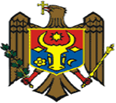 Ministerul Sănătății, Muncii și Protecţiei Sociale Consiliul Naţional pentru Determinarea Dizabilităţiişi Capacităţii de Muncă